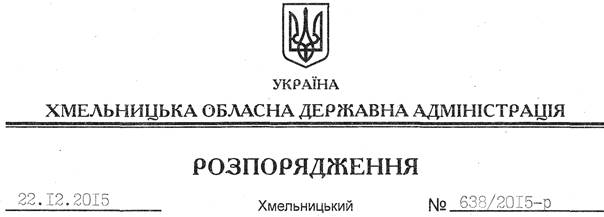 На підставі статті 39 Закону України “Про місцеві державні адміністрації”:Внести зміни до розпорядження голови обласної державної адміністрації від 18.03.2015 № 125/2015-р “Про склад колегії Хмельницької обласної державної адміністрації”, замінивши у пункті 1 рядок:на:Перший заступник голови адміністрації								    В.ПроцюкПро внесення змін до розпорядження голови обласної державної адміністрації від 18.03.2015 № 125/2015-р“ЗагороднийМихайло Васильович–голова обласної державної адміністрації”“ЗагороднийМихайло Васильович–голова обласної ради (за згодою)”.